4	in accordance with Resolution 95 (Rev.WRC-07), to review the resolutions and recommendations of previous conferences with a view to their possible revision, replacement or abrogation;IntroductionResolution 95 (Rev.WRC-07) instructs the Director of the Radiocommunication Bureau to:1)	Conduct a general review of the Resolutions and Recommendations of previous conferences and, after consultation with the Radiocommunication Advisory Group and the Chairmen and Vice-Chairmen of the Radiocommunication Study Groups, submit a report to the second Conference Preparatory Meeting (CPM 19-2) in respect to resolves 1 and resolves 2, including an indication of any associated agenda items;2)	Include in the above report, with the cooperation of the chairmen of the Radiocommunication Study Groups, the progress reports of ITU-R studies on the issues which have been requested by the Resolutions and Recommendations of previous conferences, but which are not placed on the agendas of the forthcoming two conferences.Furthermore, in CPM 19-2 some administrations proposed the possibility of modifying Resolution 95 (Rev.WRC-07) to be considered and invited other administrations to study this matter in the framework of the preparations for the WRC-19.ProposalThe Inter-American Proposal related to agenda item 4 of the agenda of WRC-19 supports the inclusion of “resolves 2” in the section “resolves to invite future competent world radiocommunication conferences” which was included as a modification in the text of the CPM, with the purpose of including a standing agenda item related to the examination of Resolutions and Recommendations of previous conferences according to “resolves 1” of the referred Resolution.MOD	IAP/11A18A1/1#50358RESOLUTION 95 (Rev.WRC-)General review of the Resolutions and Recommendations of world administrative radio conferences and world radiocommunication conferencesThe World Radiocommunication Conference (),consideringa)	that it is important to keep the Resolutions and Recommendations of past world administrative radio conferences and world radiocommunication conferences under constant review, in order to keep them up to date;b)	that the reports of the Director of the Radiocommunication Bureau submitted to previous conferences provided a useful basis for a general review of the Resolutions and Recommendations of past conferences;)	that some principles and guidelines are necessary for future conferences to treat the Resolutions and Recommendations of previous conferences which are not related to the agenda of the Conference,resolves to invite future competent world radiocommunication conferences 	to review the Resolutions and Recommendations of previous conferences that are not related to any agenda item of the Conference with a view to:–	abrogating those Resolutions and Recommendations that have served their purpose or have become no longer necessary;–	reviewing the need for those Resolutions and Recommendations, or parts thereof, requesting ITU-R studies on which no progress has been made during the last two periods between conferences;–	updating and modifying Resolutions and Recommendations, or parts thereof that have become out of date, and to correct obvious omissions, inconsistencies, ambiguities or editorial errors and effect any necessary alignment;3	at the beginning of the onference, to determine which committee within the onference has the primary responsibility to review each of the Resolutions and Recommendations ,instructs the Director of the Radiocommunication Bureau1	to conduct a general review of the Resolutions and Recommendations of previous conferences and, after consultation with the Radiocommunication Advisory Group and the Chairmen and Vice-Chairmen of the Radiocommunication Study Groups, submit a report to the second session of the Conference Preparatory Meeting (CPM), including an indication of any associated agenda items;2	to include in the above report, with the cooperation of the chairmen of the Radiocommunication Study Groups, the progress reports of ITU-R studies on the issues which have been requested by the Resolutions and Recommendations of previous conferences, but which are not placed on the agendas of the forthcoming two conferences,invites administrationsto submit contributions on the implementation of this Resolution to CPM,invites the Conference Preparatory Meetingto include, in its Report, the results of the general review of the Resolutions and Recommendations of previous conferences, based on the contributions by administrations to CPM, in order to facilitate the follow-up by.Reasons:	It is pertinent to include as a permanent agenda item the task of examining the Resolutions and Recommendations of previous conferences, in order to adopt the corresponding measures._____________World Radiocommunication Conference (WRC-19)
Sharm el-Sheikh, Egypt, 28 October – 22 November 2019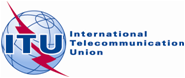 PLENARY MEETINGAddendum 1 to
Document 11(Add.18)-E17 September 2019Original: English/SpanishMember States of the Inter-American Telecommunication Commission (CITEL)Member States of the Inter-American Telecommunication Commission (CITEL)Proposals for the work of the conferenceProposals for the work of the conferenceAgenda item 4Agenda item 4